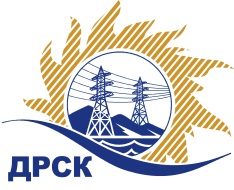 Акционерное Общество«Дальневосточная распределительная сетевая  компания»    (АО «ДРСК»)Протокол № 612/МТПиР -ВПЗакупочной комиссии о признании открытого электронного запроса предложений  несостоявшимся СПОСОБ И ПРЕДМЕТ ЗАКУПКИ: открытый электронный запрос предложений  на право заключения Договора на поставку «Гусеничный транспортер Тягач (ЮЯЭС)»  закупка 237 р. 2.2.2 ГКПЗ 2016 г.ПРИСУТСТВОВАЛИ:   члены постоянно действующей Закупочной комиссии АО «ДРСК» 2 уровняВОПРОСЫ, ВЫНОСИМЫЕ НА РАССМОТРЕНИЕ ЗАКУПОЧНОЙ КОМИССИИ: О признании закупки несостоявшейся.   РЕШИЛИ:1.  Признать открытый запрос предложений «Гусеничный транспортер Тягач (ЮЯЭС)» несостоявшимся на основании п. 7.7.11.2 Положения о закупке продукции для нужд  АО «ДРСК», так как было подано только одно  предложение.2.       Провести закупку повторно.Ответственный секретарь Закупочной комиссии 2 уровня АО «ДРСК»	М.Г. ЕлисееваЧуясова Е.Г.397-268г. Благовещенск                                      «12» июля  2016